T.C.ANTALYA VALİLİĞİİL MİLLİ EĞİTİM MÜDÜRLÜĞÜLEVENT AYDIN ANADOLU LİSESİ  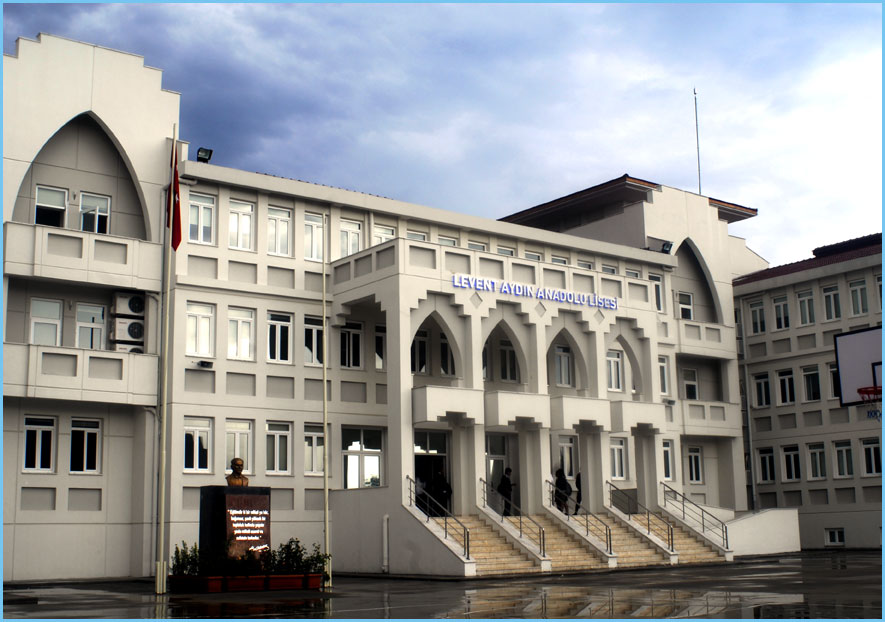 LEVENT AYDIN ANADOLU LİSESİ 2014–2019 STRATEJİK PLANI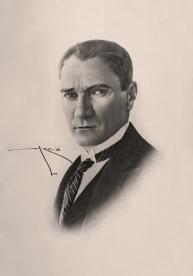 Okul sayesinde, okulun vereceği ilim ve fen sayesindedir ki, Türk milleti, Türk sanatı, Türk iktisadiyatı, Türk şiir ve edebiyatı bütün güzellikleriyle gelişir.Mustafa Kemal ATATÜRK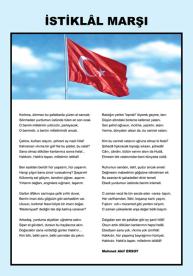 GİRİŞDünyada meydana gelen sosyal, siyasal, ekonomik ve teknolojik alanlardaki gelişmeler eğitim politikalarını ve kurumlarını çok yönlü olarak etkilemektedir. Ülkemizde, bu değişim ve gelişimlere ayak uydurabilmek ve 21. yüzyılın gerektirdiği donanımda gençler yetiştirebilmek için eğitim politikalarının ihtiyaçlar çerçevesinde belirlenerek gereken nitelikte planlanması ve gerçekleştirilmesi gerekmektedir.Okullar sadece değişimi ve gelişimi destekleyen değil, çevreyi ve toplumu da buna hazırlayan ve değişime katkıda bulunan kurumlardır. Okulların gelişmeleri, değişime uyum sağlamaları, değişimin gerektirdiği donanımlara sahip bireyleri yetiştirmeleri için hedeflerini belirlemeleri ve bu hedefe ulaştıracak yol haritalarını çizmeleri yani tam bir planlama yapmaları ile mümkündür. Stratejik planlama; seçilen hedeflere ulaşmak için yönetimin yaptığı bir eylem planı, bir yol haritasıdır. Kurumun misyonunu ileriye götürme, kaynakların ve güçlü yanların ışığında kurumsal amaçlar belirleme, bu amaçlarına ulaşmasında özel politikalar saptama ve kurumun amaçlarının başarılabilmesi için bunları en uygun şekilde uygulamaya geçirme sürecidir.Başöğretmen ve Ulu Önder Atatürk’ün deyişiyle; “Gerçek kurtuluş ancak cehaletin ortadan kaldırılmasıyla olur. Cehalet kaldırılmadıkça toplum yerinde kalıyor demektir, yerinde duran bir şey ise geriye gidiyor demektir.” Cehaleti ortadan kaldırarak her adımda daha ileriye gidebilmek için “daha ileri”yi öngörebilmek ve buna uygun hareket edebilmek gerekir. Stratejik planlama bize ileriyi görme, geleceği doğru tahmin etme, yol haritamızı çizme, bu yolda önümüze çıkabilecek engelleri fark etme ve bu engelleri daha kolay aşmaya yönelik önlemler alma, en nihayetinde arzu edilen sonuçlara ulaşma fırsatı sunmaktadır. Levent Aydın Anadolu Lisesi olarak biliyoruz ki; eğitim kurumları, ilerlemenin ve kalkınmanın temel direkleridir. Bu nedenle, değişimlere uyum sağlayacak ve çevresel koşulları göz önüne alacak bir yol haritasına sahip olmak durumundadır. Okullar, Stratejik planlama sayesinde, hem kurum olarak kendi geleceğini hem de ülkenin geleceğini en iyi şekilde yönlendirmeyi başarabilir. 2014–2019 yıllarına dair hazırlamış olduğumuz okul Stratejik Planıyla okulumuzun bugününde ve yarınında ilerlemesini ve gelişmesini devam ettirmeyi arzuluyoruz. BİRİNCİ BÖLÜMSTRATEJİK PLANLAMA SÜRECİYasal Çerçeveİl Milli Eğitim Müdürlükleri Yönetmeliği, Kasım 1999 tarih ve 2506 sayılı TD yayımlanan Toplam Kalite Yönetimi Uygulama Yönergesi- Şubat 2002 tarih ve 2533 Sayılı TD yayımlanan MEB Taşra Teşkilatı Toplam Kalite Yönetimi Uygulama Projesi, 10 / 12 / 2003 tarihli ve 5018 sayılı Kamu Mali Yönetimi ve Kontrol Kanununun 9 uncu maddesi. MEB’e bağlı bir devlet okuludur. Bu sebeple eğitim felsefemizi ve hedeflerimizi oluştururken 1739 sayılı yasa ile belirtilen “Milli Eğitimin Genel Amaçları ve Temel İlkeleri” ne uygun olması zorunluluğunu tüm yaklaşımlarımızda dikkate almaktayız.Stratejik Planlama Çalışmaları 	Okulumuzun Stratejik Planlama çalışmaları Nisan 2007 yılında okul Stratejik Planlama Ekibinin oluşturulmasıyla başlamıştır. Ekip üyeleri mevcut durum analizini gerçekleştirmişler ve ve her yıl güncellemeler güncellemeler yapmışlardır. Mevcut durum tespitinde okulumuzda her yıl uygulanan Veli-Öğrenci ve Öğretmen Memnuniyet Anketleri sonuçlarından da yararlanılmıştır. Ekip düzenli olarak toplantılar yapmaktadır. En son güncelleme çalışması yeni vizyon ve hedeflerimizi oluşturduğumuz 2014-2019 yıllarına ait stratejik planlama çalışmamızda yapılmıştır. Stratejik Planlama Ekibi okul müdürümüz Ali GÜNGÖR koordinasyonunda sorumlu Müdür Yardımcısı Esra YILMAZ, Rehber Öğretmenler Hatice BAĞ ve Seval APAYDIN, öğretmenlerimizden, Nurcan HAMZAÇEBİOĞLU, Gürol DEMİR, Muhsine YILMAZ ve Şükrü ÖZCAN; okul aile birliği üyelerimizden Canan ALİHOCAOĞLU ve Emine AYDIN ve okulumuz öğrencilerinden Vesile Ezginur ÖZCAN ve Ali RASAT’ dan oluşmaktadır. Ekip, Öğretmenler kurul toplantısında gönüllülük esasına dayalı olarak seçilerek belirlenmiştir. Stratejik Planlama Ekibi, il Milli Eğitim Müdürlüğünce düzenlenen TKY, Stratejik Planlama, Stratejik Plan Hazırlama seminerlerine katılarak sertifika almışlardır. Çalışmalar Okul Aile birliği üyeleri ile işbirliği halinde gerçekleştirilmiştir.  Okul Stratejik Planı, Tarihçe, Yasal Yükümlülükler, Faaliyet Alanları ve Hizmetler, Paydaş Analizi, Kurum İçi Analiz, Örgütsel Yapı, İnsan Kaynakları, Teknolojik Düzey, Mali Kaynaklar, Çevre Analizi, GZFT (Güçlü Yönler, Zayıf Yönler, Fırsatlar, Tehditler) Analizi, Misyon, Vizyon, Değerler, Amaçlar, Hedefler, Performans Göstergeleri, Faaliyet/Projeler ve Stratejiler bölümlerinden oluşmaktadır. LEVENT AYDIN ANADOLU LİSESİ Stratejik Plan Hazırlama Ekibi……/……/2014
Ali GÜNGÖR
İKİNCİ BÖLÜMMEVCUT DURUM ANALİZİ1. Tarihsel GelişimHızla gelişen ve değişen dünyada yerini alan ülkemiz ve bir dünya kenti olan Antalya ilimizde, gençlerimizi hayata ve üst eğitim kurumlarına çok yönlü olarak hazırlayan, üretken, gelişime açık, bilgi ve teknolojide küresel rekabet ortamına dahil olabilen, eğitim kurumları ihtiyacı her geçen gün artmaktadır. Bu ihtiyaçlar doğrultusunda, ilimizde her yıl pek çok okul hizmete girmektedir. Bu amaçlara amaca hizmet etmek üzere yola çıkan Levent Aydın Anadolu Lisesi, hayırsever işadamı Levent Aydın tarafından tüm donanımı ile yaptırılarak Milli Eğitim Bakanlığına bağışlanmış ve 2007–2008 eğitim öğretim yılında Antalya il merkezindeki 9. Anadolu Lisesi olarak hizmete girmiştir. Okulumuzun Resmi Açılışı 24/12/2009 tarihinde Milli Eğitim Bakanımız sayın Nimet ÇUBUKÇU tarafından gerçekleştirilmiştir. İlimizin en genç Anadolu liselerinden olan okulumuzun hedefi, öğrencilerimizi yalnızca üniversiteye hazırlamak değil;  sosyal, çevresine duyarlı, ülke ve dünyadaki gelişmeleri izleyen, çağa ayak uydurabilen, çok yönlü, öğrendiklerini hayatına uygulayabilen, kısacası; çağdaş cumhuriyetimizin ileriye dönük her adımında, ön sıralarda olan gençler yetiştirmektir.  Milli Eğitim Bakanlığı Anadolu Liseleri Yönetmeliği çerçevesinde sınavla öğrenci almakta olan okulumuz, 2007–2008 eğitim öğretim yılında, OKS ile ilk kez 180 öğrenci almıştır. 2013-2014 Öğretim yılında 700 öğrenci mevcudu oluşmuştur.(9-10-11 ve 12. Sınıflar). 2012 ve 2013 ÖSYM istatistiklerine göre okulumuz ildeki en başarılı 4. Okul durumundadır.Okulumuz ilk mezunlarını verdiği 2011 yılı itibariyle sırasıyla 132 yerleşen ve % 76 yerleştirme oranı, 2012 yılı 108 yerleşen ve %78 yerleştirme oranı, 2013 yılı 138, 2013 yılı 95 yerleşen ve %75    yerleştirme oranıyla başarısını kanıtlamıştır. 2011 yılında ilk 1000’de 3; ilk 10.000’de 18; 2012 yılında ilk 10000’de 9; 2013 yılında ilk 10.000’de 12 öğrencimiz yer almıştır. 2007 Ekim ayı içerisinde ARION çalışma ziyaretleri kapsamında Avrupa’nın çeşitli ülkelerinden 15 kişilik; ülkemizden 9 kişilik eğitim uzmanı ve müfettişe ev sahipliği yapmıştır. 2008 Mart ayında ise yine Avrupa’nın çeşitli ülkelerinden ve ülkemizden 30 kişilik Comenius HİE çalışma grubuna kapılarını açmıştır. Her iki heyet okul içinde incelemelerde bulunmuş ve okulun fiziki şartlarından övgü ile söz etmişlerdir. Okulumuz, 2008-2010 yılları arasında Comenius Okul Ortaklıkları projesi ve 2009 yılında Gençlik Eylem 3.1 projelerini gerçekleştirmiştir. 2. Yasal Yükümlülükler Faaliyet Alanları, Ürün/HizmetlerPAYDAŞ ANALİZİPaydaş Önceliklendirme MatrisiYararlanıcı Ürün/Hizmet Matrisi : Tamamı  O : Bir kısmıKURUM İÇİ ANALİZ Örgütsel YapıOkul/Kurum Teşkilat Şeması Okulda Oluşturulan Birimler:5.2 İnsan Kaynakları 2014 Yılı Kurumdaki Mevcut Yönetici Sayısı:   	 	Kurum Yöneticilerinin Eğitim Durumu:  	 	Kurum Yöneticilerinin Yaş İtibari ile dağılımı:İdari Personelin Hizmet Süresine İlişkin Bilgiler:                 Kurumda gerçekleşen yönetici sirkülasyonunun oranı:  İdari Personelin Katıldığı Hizmet-içi Eğitim Programları:Öğretmenlere İlişkin Bilgiler:2014 Yılı Kurumdaki Mevcut Öğretmen Sayısı:Öğretmenlerin Yaş İtibari ile Dağılımı: 		Öğretmenlerin Hizmet Süreleri:Kurumda gerçekleşen öğretmen sirkülâsyonunun oranı:Öğretmenlerin katıldığı hizmet-içi programlar: Destek Personele (Hizmetli- Memur) İlişkin Bilgiler:2014 Yılı Kurumdaki Mevcut Hizmetli/ Memur Sayısı:Çalışanların Görev Dağılımı Çalışanların Gönüllü Yaptıkları İşler:Okul/kurum Rehberlik Hizmetleriİnsan Kaynakları Bilgi Tablosu	5.3 Teknolojik DüzeyOkulumuz genelinde tüm laboratuarlarda ve matematik dersliklerinde bilgisayar, akıllı tahta; tüm dersliklerde akıllı tahta ve konferans salonunda projeksiyon makinesi ve akıllı tahta bulunmaktadır. Öğretmenler odasında ve memur odasında tarayıcı da mevcuttur. Ayrıca okulun baskı işlerinde kullanılan 2 adet fotokopi makinesi ile 2 adet baskı makinesi vardır. Okulumuzda wireless ağ bağlantısı mevcuttur. 5 adet VCD/DVD player bulunmaktadır.  Okulumuzun web sayfası mevcut olup günlük bilgi girişi yapılmaktadır. Okulumuzda güvenlik kameraları, santral odası ve ses sistemi mevcuttur. Tüm laboratuarlarda, dersliklerde ve diğer birimlerde, alan büyüklüğüne göre artan sayıda klima mevcuttur.Sınıflarda ve laboratuarlarda 2’şer adet klima kullanılmaktadır. Tüm klimalar aynı özelliklere sahip ve aynı modeldedir. Sınıflarda ve laboratuarlarda kumaş perde yoktur, stor perde kullanılmaktadır. Okul/Kurumun Teknolojik Altyapısı: Okul/Kurumun Fiziki Altyapısı: OKUL KÜTÜPHANESİNİN MEVCUT DURUMUNU BELİRTEN RAPORULevent Aydın Anadolu Lisesi Okul Kütüphanesi 90 metrekarelik bir yüz ölçüme sahiptir. Okul kütüphanemizdeki kitap sayımız 4000 adetten den fazladır. Öğrenci ve Öğretmenlerimizin ihtiyaçları ve istekleri doğrultusunda  kitaplar  temin edilmektedir. Okul idaresinin bu konudaki destekleri devam etmektedir.  Kitaplarımızın tümünün yeni ve Kültür Bakanlığı onaylı olması, eski, yıpranmış kitap bulunmaması öğrencilerimiz için olumlu bir durumdur. Kütüphanemizde bir memur hizmet vermektedir, Kütüphanemizdeki bütün kitaplar  barkod sistemiyle kayıt altında tutulmaktadır. Günlük kitap giriş çıkışı ortalama 50dir. Okullar Hayat Olsun Projesi kapsamında velilerimiz de kütüphanemizden yararlanmaktadır.YANGIN VE GÜVENLİK HİZMETLERİ MEVCUT DURUMU:Okulumuzda 2 ana koridor sonunda birer adet yangın çıkışı ve yangın merdiveni bulunmaktadır. Okulumuzda tüm laboratuarlarda 1’er adet, koridorlarda 2 şer adet  yangın tüpü mevcuttur.Okulumuzun tüm sınıflarında, birimlerinde ve koridorlarında yangın duman detektörleri ve koridorlarda yangın alarmları bulunmaktadır. Okulumuzda 2 adet güvenlik görevlisi bulunmaktadır.Okulumuzun bahçesinde, bina içinde tüm birimlerde ve katlarda güvenlik kamerası bulunmaktadır. Görüntüler idari odalardan izlenebilmektedir. Ana kumanda merkezi santral odasındadır. OKUL-KANTİN-YEMEKHANE-KONFERANS SALONU MEVCUT DURUMUKANTİN: Okulumuzun kantini bodrum katında yer almaktadır. Kantinde 10 adet masa, 38 adet sandalye bulunmaktadır. Okul kantin işletmesi HACCP ve İSO 9000 belgelerine sahiptir. YEMEKHANE: Okul yemekhanesi bodrum katta yer almaktadır. Yemekhanede 29 adet dikdörtgen masa, 137 adet sandalye, 2 adet lavabo, 2 adet WC bulunmaktadır. Okul yemekhane işletmesi HACCP ve İSO 9000 belgelerine sahiptir	KONFERANS SALONU:  Okulumuz konferans salonu bodrum katta bulunmaktadır. Ölçüleri 6 x 20 metrekaredir. Kapasitesi 180 kişiliktir.180 adet açılır-kapanır sinema koltuğu,  1 adet akıllı tahta, 1 adet amfi ve mikser, 1 adet projeksiyon perdesi ve projeksiyon cihazı, , 2 Telsiz mikrofon, 8 adet Hoparlör, 2 adet klima bulunmaktadır. KİMYA LABORATUARIKimya Laboratuarı okulumuzun giriş katında yer almaktadır. İki bölümden oluşan laboratuarın 1. bölümü deney salonudur. Bu bölümde 10 adet dikdörtgen, öğrenci deney masası, 1 adet deney hazırlık masası, 1 adet öğretmen masası, 30 adet döner tabure, 1 adet öğretmen sandalyesi, 1 adet öğretmen dolabı, 1 adet akıllı tahta, 1 adet projeksiyon cihazı,  1 adet bilgisayar,  1 adet sınıf panosu, iki adet klima ve yangın söndürme cihazı bulunmaktadır. Laboratuarımızda kablosuz ağ bağlantısı ile internet kullanılabilmektedir. Laboratuarımızda 1 adet geri dönüşüm kutusu bulunmaktadır. Öğrenci deney masalarında birer adet lavabo ve deney sırasında kullandıkları deney üniteleri (voltmetre, ampermetre, güç kaynağı, gaz ocağı) yer almaktadır. Bu üniteler öğretmen masasının yanında yer alan ana üniteden kontrol ve kumanda edilebilmektedir. Laboratuarın elektrik, su ve gaz tesisatı çalışır durumdadır. Laboratuarın 2. bölümü olan deney hazırlık odasında ise, deneylerde kullanılan kimyasal maddeler, laboratuar araç ve gereçleri, bu malzemelerin konduğu 3 adet kilitli metal dolap ve öğrencilerin kullanımı için 30 adet kilitli ahşap dolap bulunmaktadır. Ayrıca, deney hazırlık odasında . iki adet gaz tüpü bulunan küçük bir odacık vardır. Deney malzemelerinin tamamı yeni ve kullanılabilir durumdadır. Malzeme eksikliği yoktur. BİYOLOJİ LABORATUARIBiyoloji Laboratuarı okulumuzun 1. katında yer almaktadır. İki bölümden oluşan laboratuarın 1. bölümü deney salonudur. Bu bölümde 10 adet dikdörtgen, öğrenci deney masası, 1 adet deney hazırlık masası, 1 adet öğretmen masası, 30 adet döner tabure, 1 adet öğretmen sandalyesi, 1 adet öğretmen dolabı, 1 adet akıllı tahta,  1 adet bilgisayar,  iki adet klima ve yangın söndürme cihazı bulunmaktadır. Laboratuarımızda kablosuz ağ bağlantısı ile internet kullanılabilmektedir. Laboratuarımızda 1 adet geri dönüşüm kutusu bulunmaktadır. Öğrenci deney masalarında birer adet lavabo ve deney sırasında kullandıkları deney üniteleri (voltmetre, ampermetre, güç kaynağı, gaz ocağı) yer almaktadır. Bu üniteler öğretmen masasının yanında yer alan ana üniteden kontrol ve kumanda edilebilmektedir. Laboratuarın elektrik, su ve gaz tesisatı çalışır durumdadır. Laboratuarın 2. bölümü olan deney hazırlık odasında ise, deneylerde kullanılan kimyasal maddeler, laboratuar araç ve gereçleri, bu malzemelerin konduğu 3 adet kilitli metal dolap, ve öğrencilerin kullanımı için 30 adet kilitli ahşap dolap bulunmaktadır. Ayrıca, deney hazırlık odasında . iki adet gaz tüpü bulunan küçük bir odacık vardır.  Deney malzemelerinin tamamı yeni ve kullanılabilir durumdadır. Malzeme eksikliği yoktur. Ancak laboratuarımızda 4 adet mikroskop bulunmaktadır ve bazen yetersiz olmaktadır. Mikroskop sayısının artırılması yararlı olacaktır. FİZİK LABORATUARIFizik Laboratuarı okulumuzun 2. katında yer almaktadır. İki bölümden oluşan laboratuarın 1. bölümü deney salonudur. Bu bölümde 10 adet dikdörtgen, öğrenci deney masası, 1 adet deney hazırlık masası, 1 adet öğretmen masası, 30 adet döner tabure, 1 adet öğretmen sandalyesi, 1 adet öğretmen dolabı, 1 adet akıllı tahta,  1 adet bilgisayar,  1 adet sınıf panosu, 1 adet tarayıcı, iki adet klima ve yangın söndürme cihazı bulunmaktadır. Laboratuarımızda kablosuz ağ bağlantısı ile internet kullanılabilmektedir. Laboratuarımızda 1 adet geri dönüşüm kutusu bulunmaktadır. Öğrenci deney masalarında birer adet lavabo ve deney sırasında kullandıkları deney üniteleri (voltmetre, ampermetre, güç kaynağı, gaz ocağı) yer almaktadır. Bu üniteler öğretmen masasının yanında yer alan ana üniteden kontrol ve kumanda edilebilmektedir. Laboratuarın elektrik, su ve gaz tesisatı çalışır durumdadır. Laboratuarın 2. bölümü olan deney hazırlık odasında ise, deneylerde kullanılan kimyasal maddeler, laboratuar araç ve gereçleri, bu malzemelerin konduğu 3 adet kilitli metal dolap, ve öğrencilerin kullanımı için 30 adet kilitli ahşap dolap bulunmaktadır. Ayrıca, deney hazırlık odasında 12 kg’lık iki adet gaz tüpü bulunan küçük bir odacık vardır. Deney malzemelerinin tamamı yeni ve kullanılabilir durumdadır. Malzeme eksikliği yoktur. Ancak laboratuar için ayrıca bir ecza dolabı konulması yararlı olacaktır. 5.4 Mali KaynaklarOkulumuzun en büyük geliri bağışlar, Okul Aile Birliği geliri ve kantin kirasıdır. Devletten gelen ödenek az da olsa önemli bir gelir kaynağıdır. Okulun Elektrik ve su faturaları Okul Aile Birliği tarafından ödenmektedir. Isınma ve soğutma  sistemi de elektrikle karşılanmaktadır. Elektrik ve su şebekesi Tedaş ve belediye tarafından yapılmış yasal bir sistemdir. Okulumuzda ayrıca  jenerator mevcut olup  okul aydınlatmasında zaman zaman kullanılmaktadır.Yine öğrencilerimiz düşünülerek yapılan bir asansör mevcuttur.          Yemekhanenin bodrum katta olması sağlık açısından uygun olmadığı için 2013/2014 Eğitim Öğretim yılında yemekhanenin çatı katına çıkarılması düşünülmektedir.Okul/Kurum Kaynak Tablosu:          5.5 İstatistikî VerilerÖğrencilere İlişkin Bilgiler:Karşılaştırmalı Öğretmen/Öğrenci Durumu. ***I. Ve II. Dönem Toplamları Alınmıştır. 2013 Yılı Öğrenci Ders Başarı Durumu Yerleşim Alanı ve Derslikler6. Çevre Analizi6.1 PEST (Politik-Yasal, Ekonomik, Sosyo-Kültürel, Teknolojik, Ekolojik, Etik)  AnaliziOkul/kurumun aşağıda yer alan değişkenler açısından değerlendirilmesi yapılmalıdır. Değişkenler ile ilgili açıklamalar II. Bölümde yer almaktadır.SOSYAL EĞİLİMLERŞehirlerarası göçler dolayısıyla artan okul çağındaki çocuk sayısı,Kentlerin hızla genişlemesi  ve bunun yol açtığı yeni okullara olan talebin artması,Bazı kırsal ve uzak bölgelerdeki nüfusun azalması,Yeni istihdam tarzları, artan hareketlilik ve yoksulluktaki yeni yoğunlaşma etkisiyle değişen aile yapısı ve sosyal yapı,Birçok geleneksel sosyal yapının etkisinin azalması,BİLGİ VE EKONOMİ EĞİLİMLERİBilginin, refaha ve mutluluğa ulaşmada ana itici güç olarak belirmesi,Toplum kelimesinin anlamında, internet kullanımı sonucunda meydana gelen değişiklikler,Çalışanlarda değişik becerilerin ve daha fazla esnekliğin aranmasına yol açan küreselleşme ve rekabetin gittikçe arttığı ekonomi,İstihdamda geleneksel alanlardan bilgi ve hizmet sektörüne kayış,Vasıfsız işlerdeki düşüş ve istihdam için gerekli nitelik ve becerilerdeki artış,Kariyer yönü ve istihdamda değişiklikler içeren yeni kariyer yapılarıİşgücünde yarı-zamanlı işgücü oranın artması,POLİTİK EĞİLİMLERÇocukların değişik ihtiyaçlarına, doğal yeteneklerine ve ilgi alanlarına odaklanmaErken eğitimin çocukların gelişimi ve örgün eğitimdeki başarıları üzerindeki önemli etkilerinin uluslararası farkındalığındaki artışMezuniyete yakın yıllarda katılım tarzlarındaki değişikliklerToplumun, eğitime ve öğretime erişebilirlik hakkında zorunlu eğitimi aşan beklentileriEğitimdeki başarı seviyesinin OECD ülkelerine göre düşük olmasıYurt dışına "öğrenci "göçü"Kamu yönetimi reformu çalışmalarıEğitimin yerinden yönetim anlayışına doğru çevrilmesiTEKNOLOJİK EĞİLİMLERTeknolojinin ilerlemesinin, benimsenmesinin artmasıBilginin hızlı üretimi, erişilebilirlik ve kullanılabilirliğinin gelişmesiTeknolojinin sağladığı yeni öğrenme ve etkileşim/paylaşım olanakları 6.2 Üst Politika BelgeleriMEB 2010-2014 Stratejik Planı,Ortaöğretim Genel Müdürlüğü Stratejik Planı,İl Millî Eğitim Müdürlüğü Stratejik Planı,İlçe Millî Eğitim Müdürlüğü Stratejik Planı.7. GZFT (Güçlü Yönler, Zayıf Yönler, Fırsatlar, Tehditler) AnaliziGüçlü Yönler  1.	2007-2008 Öğretim yılında eğitim ve öğretime başlamış yeni bir okul olması, 2.	Öğrencilerin sınavla alınması,3.	Öğrencilerin çoğunluğunun isteyerek ve üst tercihlerine yazarak okulu seçmiş olmaları, 5.	Öğretmen ve çalışanlar arasındaki ilişkilerin iyi olması,6.	İdareci ve öğretmenlerin,  yeniliklere, gelişim ve değişimlere açık olması, teknolojiyi ve her tür eğitim materyalini aktif olarak kullanabiliyor olmaları, 7.	Öğretmen kadrosunun genç ve dinamik olmasının yanı sıra, okul geleneğini oluşturma istek ve arzularının güçlü olması,8.	Veli-Okul işbirliğinin sağlıklı olması,9.	Standartların üstünde teknik ve fiziksel donanıma sahip olması, 10.	Tam donanımlı 7 laboratuarın ve ön hazırlık odalarının olması 11.	Kütüphanesinin olması,12.	Çevresinde okul çevresinde bulunması tehdit yaratabilecek internet cafe vb… bulunmaması, 13.	Okulun özel güvenlik ve kamera sistemi ile desteklenmesi,14.	Yangın alarm sistemi bulunması, 15.	Okulda sporda, müzikte, resim ve diğer kültürel faaliyetlerde yetenekli, bölgesel, ulusal ve uluslararası yarışmalarda ödüllü öğrencilerin bulunması, 16.	Spor, müzik, sanat ve satranç faaliyetleri için salon ve birimlerin bulunması.17.	Okul aile birliğinin okul ile uyumlu çalışmasıZayıf Yönler 1.	Yeni bir okul olması nedeniyle kurum geleneğinin ve kurum kültürünün tam olarak oluşmamış olması,2.	Okulun dış çevre düzenlemesinin henüz gerçekleşmemiş olması,Fırsatlar 1.	Okulun maddi kaynak ihtiyacının bir kısmının okulu yaptıran Levent Aydın tarafından karşılanması, 2.	Okulun AB projelerinde deneyimli öğretmen kadrosunun bulunması ve bu projeleri hayata geçirmeye başlamaları, 3.	İlimizde üniversite bulunması ve okulun üniversitelerle işbirliği ve iletişime açık olması,4.	Okula yönelik veli ve özellikle toplum desteğinin güçlü olması,5.	Velilerimiz içerisinde kendi mesleğinde üst kademelerde görev yapan velilerin bulunması. Tehditler 1.	Okulumuzun merkeze uzak olması nedeniyle acil durumlarda ulaşım zorluğu bulunması  2.	Okulun çevresinin eğitim ve ekonomik durumun iyi olmaması                       İÇİNDEKİLERİÇİNDEKİLERİÇİNDEKİLERSAYFA NOSUNUŞSUNUŞSUNUŞ5GİRİŞGİRİŞGİRİŞ6BİRİNCİ BÖLÜM LEVENT AYDIN ANADOLU LİSESİ STRATEJİK PLANLAMA SÜRECİBİRİNCİ BÖLÜM LEVENT AYDIN ANADOLU LİSESİ STRATEJİK PLANLAMA SÜRECİBİRİNCİ BÖLÜM LEVENT AYDIN ANADOLU LİSESİ STRATEJİK PLANLAMA SÜRECİ         Yasal Çerçeve         Yasal Çerçeve         Yasal Çerçeve10         Stratejik Planlama Çalışmaları         Stratejik Planlama Çalışmaları         Stratejik Planlama Çalışmaları11İKİNCİ BÖLÜM: MEVCUT DURUM ANALİZİİKİNCİ BÖLÜM: MEVCUT DURUM ANALİZİİKİNCİ BÖLÜM: MEVCUT DURUM ANALİZİ1.Tarihsel GelişimTarihsel Gelişim142.Yasal Yükümlülükler Yasal Yükümlülükler 153.Faaliyet Alanları, Ürün ve HizmetlerFaaliyet Alanları, Ürün ve Hizmetler164. Paydaş Analizi Paydaş Analizi185. Kurum İçi Analiz  Kurum İçi Analiz 20        5.1 Örgütsel Yapı        5.1 Örgütsel Yapı20        5.2 İnsan Kaynakları        5.2 İnsan Kaynakları21        5.3 Teknolojik Düzey        5.3 Teknolojik Düzey35        5.4 Mali Kaynaklar        5.4 Mali Kaynaklar39        5.5 İstatistikî Veriler        5.5 İstatistikî Veriler416.Çevre AnaliziÇevre Analizi        6.1 PEST (Politik-Yasal, Ekonomik, Sosyo-Kültürel, Teknolojik, Ekolojik, Etik)  Analizi        6.1 PEST (Politik-Yasal, Ekonomik, Sosyo-Kültürel, Teknolojik, Ekolojik, Etik)  Analizi45        6.2 Üst Politika Belgeleri        6.2 Üst Politika Belgeleri457.GZFT (Güçlü Yönler, Zayıf Yönler, Fırsatlar, Tehditler) AnaliziGZFT (Güçlü Yönler, Zayıf Yönler, Fırsatlar, Tehditler) Analizi46ÜÇÜNCÜ BÖLÜM: GELECEĞE YÖNELİMÜÇÜNCÜ BÖLÜM: GELECEĞE YÖNELİMÜÇÜNCÜ BÖLÜM: GELECEĞE YÖNELİM8.8.Misyon, Vizyon, Temel Değerler9.9.Temalar, Amaçlar, Hedefler, Performans Göstergeleri, Faaliyet/Projeler ve Stratejiler 10.10.İzleme, Değerlendirme ve Raporlama11.11.Eylem PlanlarıKURUM KİMLİK BİLGİSİKURUM KİMLİK BİLGİSİKurum Adı LEVENT AYDIN ANADOLU LİSESİKurum TürüResmi Ortaöğretim KurumuKurum Kodu969456Kurum StatüsüX Kamu                        ÖzelKurumda Çalışan Personel SayısıYönetici              : 5Öğretmen           : 45Hizmetli              : 1Memur                : 2Öğrenci Sayısı700Öğretim ŞekliX   Normal                  İkiliOkulun Hizmete Giriş Tarihi2007KURUM İLETİŞİM BİLGİLERİKURUM İLETİŞİM BİLGİLERİKurum Telefonu / FaxTel. : 2423511132Fax : 2423511133Kurum Web Adresiwww.leventaydin.meb.k12.trMail Adresi969456@meb.k12.trKurum Adresi Mahalle        : Ermenek Posta Kodu  : 07230 İlçe               :  Muratpaşa İli                  : ANTALYAKurum MüdürüAli GÜNGÖR                         GSM Tel: 5065990942Kurum Müdür YardımcılarıMüdür Baş Yard  : Safiye DÖKER  GSM Tel:5066726144Müdür Yard. 1     : Haluk HABOĞLU  GSM Tel: 5367814277Müdür Yard. 2     : Esra YILMAZ   GSM Tel: 5053878196Müdür Yard. 3     : Hüseyin KARABULUT GSM Tel:  5052872714 LEVENT AYDIN ANADOLU LİSESİ STRATEJİK PLANLAMA SÜRECİ         Yasal Çerçeve         Stratejik Planlama ÇalışmalarıOKULUN BAĞLI BULUNDUĞU KANUN VE YÖNETMELİKLEROKULUN BAĞLI BULUNDUĞU KANUN VE YÖNETMELİKLEROKULUN BAĞLI BULUNDUĞU KANUN VE YÖNETMELİKLEROKULUN BAĞLI BULUNDUĞU KANUN VE YÖNETMELİKLERKANUNLARKANUNLARKANUNLARKANUNLARKanun KonusuKanun No ve Kabul TarihiYayınlandığıResmi GazeteTarihiYayınlandığıResmi GazeteSayısıMİLLİ EĞİTİM TEMEL KANUNU1739 / 24.06.197324.06.197314574DEVLET MEMURLARI KANUNU657 / 17.07.196523.07.196512056YÖNETMELİKLERYÖNETMELİKLERYÖNETMELİKLERYÖNETMELİKLERKanun KonusuKanun KonusuYayınlandığıResmi GazeteTarihiYayınlandığıResmi GazeteSayısıMİLLÎ EĞİTİM BAKANLIĞI ORTAÖĞRETİM KURUMLARI YÖNETMELİĞİMİLLÎ EĞİTİM BAKANLIĞI ORTAÖĞRETİM KURUMLARI YÖNETMELİĞİ07/09/201328758UnvanıAdı-SoyadıİletişimMüdür Ali GÜNGÖR351 11 32 Müdür YardımcısıEsra YILMAZ351 11 32 Rehber ÖğretmenHatice BAĞ351 11 32 Rehber ÖğretmenSeval APAYDIN351 11 32 ÖğretmenlerNurcan HAMZAÇEBİOĞLU Muhsine YILMAZ351 11 32 ÖğrencilerVesile Ezginur ÖZCAN Ali RASAT351 11 32 Okul Aile Birliği ÜyeleriCanan ALİHOCAOĞLU Emine AYDIN351 11 32 Destek Personeli (Kütüphane Memuru, hizmetli v.b.)Ramazan ÇETİNBİLEKErdoğan AYTAR351 11 32 Okul Aile Birliği başkanıCanan ALİHOCAOĞLU351 11 32STK ‘lar (Dernek, Vakıf, Sanayi ve Ticaret Odası)ATSO314 37 37MuhtarHüseyin ELMALI5352258203MEVCUT DURUM ANALİZİMEVCUT DURUM ANALİZİMEVCUT DURUM ANALİZİ1.Tarihsel Gelişim2.Yasal Yükümlülükler 3.Faaliyet Alanları, Ürün ve Hizmetler4. Paydaş Analizi5. Kurum İçi Analiz         5.1 Örgütsel Yapı        5.2 İnsan Kaynakları        5.3 Teknolojik Düzey        5.4 Mali Kaynaklar        5.5 İstatistikî Veriler6.Çevre Analizi        6.1 PEST (Politik-Yasal, Ekonomik, Sosyo-Kültürel, Teknolojik, Ekolojik, Etik)  Analizi        6.2 Üst Politika Belgeleri7.GZFT (Güçlü Yönler, Zayıf Yönler, Fırsatlar, Tehditler) AnaliziOKULUN BAĞLI BULUNDUĞU KANUN VE YÖNETMELİKLEROKULUN BAĞLI BULUNDUĞU KANUN VE YÖNETMELİKLEROKULUN BAĞLI BULUNDUĞU KANUN VE YÖNETMELİKLEROKULUN BAĞLI BULUNDUĞU KANUN VE YÖNETMELİKLERKANUNLARKANUNLARKANUNLARKANUNLARKanun KonusuKanun No ve Kabul TarihiYayınlandığıResmi GazeteTarihiYayınlandığıResmi GazeteSayısıMİLLİ EĞİTİM TEMEL KANUNU1739 / 24.06.197324.06.197314574DEVLET MEMURLARI KANUNU657 / 17.07.196523.07.196512056YÖNETMELİKLERYÖNETMELİKLERYÖNETMELİKLERYÖNETMELİKLERKanun KonusuKanun KonusuYayınlandığıResmi GazeteTarihiYayınlandığıResmi GazeteSayısıMİLLÎ EĞİTİM BAKANLIĞI ORTAÖĞRETİM KURUMLARI YÖNETMELİĞİMİLLÎ EĞİTİM BAKANLIĞI ORTAÖĞRETİM KURUMLARI YÖNETMELİĞİ07/09/201328758KURUMUN FAALİYET ALANLARI VE HİZMETLERİKURUMUN FAALİYET ALANLARI VE HİZMETLERİFAALİYET ALANI 1: YÖNETİMHizmet 1: PlanlamaHizmet 2: Görev DağılımıHizmet 3: Ölçme DeğerlendirmeHizmet 4: Destek Kuruluşları KoordinasyonuHizmet 5: DenetimHizmet 6: Kaynak ihtiyacı ve bütçelemeHizmet 7: Organizasyon ve iş tanımıHizmet 8:Personel işleri• Atama, nakil, görevlendirme• Stajyerlik-adaylık işlemleri• Personel özlük hakları• Sicil ve disiplin işleri• Sağlık-güvenlik-askerlik işlemleri• Devam izleme• Denetleme ve değerlendirme vb.FAALİYET ALANI 2: EĞİTİM ÖĞRETİMHizmet 1: Kitap SeçimiHizmet 2: Ders programıHizmet 3: Öğretmen sınıf dağılımıHizmet 4: Müfredata uygun olarak yıllık planların yapılmasıHizmet 5: Öğretimin yürütülmesiHizmet 6: Ölçme ve değerlendirmeHizmet 7: Öğretim İşleri• Yıllık, ünite ve günlük planlar• Sınıf öğretmenler toplantısı• Zümre öğretmenler toplantısı• Zümre başkanları toplantısı• Şube öğretmenler toplantısı• Bölüm başkan/şefleri toplantısı• Ders araç-gerecinin sağlanması• Kütüphane, laboratuar, atölye işleri• Öğretim süreci vb.Hizmet 8: Eğitim İşleri• Öğrenci ödül ve disiplin işleri• Öğretmenler kurulu toplantısı• Eğitici kol çalışmaları• Okul aile birliği, koruma dernekleri• Okul-çevre ilişkileri vb.FAALİYET ALANI 3: EĞİTİME DESTEK HİZMETLERİHizmet 1: Öğrenci işleri• Öğrencilerin kayıt-kabul• Öğrenci devamının izlenmesi• Nakil ve geçiş işleri• Kayıt silme• Sağlık önlemleri• Güvenlik önlemleri• Kimlik verilmesi• Burs sağlanması• Sınavlarla ilgili işlemler• Sınıf geçme işlemleri• Mezuniyet ve diploma işlemleri• Aday, çırak ve çırak öğrencilerin sağlık sigorta pirim işlemleri vd.Hizmet 2:RehberlikKonferans ve panellerMeslek tanıtım organizasyonlarıBireysel görüşmelerVeli bilgilendirme toplantılarıHizmet 3:Disiplin/ Onur KuruluHizmet 4: SeminerlerHizmet 5: ArşivHizmet 6: Sosyal ve Kültürel faaliyetlerGezilerTurnuvalarYarışmalarPanellerKonferanslarFAALİYET ALANI 4: DİĞER HİZMETLERHizmet 1: Fiziksel, tesisler ve stok yönetimiHizmet 2: Temizlik hizmetleriHizmet 3: Bakım, onarımHizmet 4: Demirbaş ve stok yönetimiHizmet 5: BağışHizmet 6: Kurs, kantin, kira gelirleriHizmet 7: Bakanlıktan gelen ödemelerHizmet 8: ÖdemelerHizmet 9: Tasıma HizmetleriHizmet 10: YemekHizmet 11: BarınmaHizmet 12: İşletmecilik• Bina, tesis, donatım, bakım ve onarım işleri• Sivil savunma, yangından korunma ve güvenlik işleri• Yazı işleri• Hesap işleri• Ayniyat işleri• Kooperatif ve kantin işleri• Döner sermaye işleri vd.PAYDAŞLARİÇ PAYDAŞLAR            DIŞ PAYDAŞLAR            DIŞ PAYDAŞLAR            DIŞ PAYDAŞLARYARARLANICIPAYDAŞLARÇalışanlar, BirimlerTemel ortakStratejik ortakTedarikçiMüşteri, hedef kitleMillî Eğitim BakanlığıXXXValilikXXXMilli Eğitim Müdürlüğü ÇalışanlarıXXXİlçe Milli Eğitim MüdürlükleriXXXOkullar ve Bağlı KurumlarXXXXÖğretmenler ve Diğer ÇalışanlarXXXXÖğrenciler ve VelilerXXXXXOkul Aile BirliğiXXXXXÜniversiteXXXÖzel İdareXXXBelediyelerXXXGüvenlik Güçleri (Emniyet, Jandarma)XXXBayındırlık ve İskân  MüdürlüğüXXXSosyal Hizmetler  MüdürlüğüXXGençlik ve Spor MüdürlüğüXXXSağlık MüdürlüğüXXXKültür MüdürlüğüXXXHayırseverlerXXXSivil Toplum ÖrgütleriXXXMedyaXXXİşveren kuruluşlarXXXMuhtarlıklarXXXTurizm uyguluma otelleriXXXSanayi ve Ticaret OdalarıXXXIATIXXXPaydaşİç PaydaşDış PaydaşYararlanıcı(Müşteri)Neden Paydaş?ÖnceliğiMEBBağlı olduğumuz merkezi idare1ÖğrencilerHizmetlerimizden yaralandıkları için1Özel İdareTedarikçi mahalli idare1STKOAmaç ve hedeflerimize ulaşmak işbirliği yapacağımız kurumlar..    Ürün/HizmetYararlanıcı(Müşteri) Eğitim-Öğretim (Örgün-Yaygın) Yatılılık-Bursluluk Nitelikli işgücü AR-GE, Projeler, Danışmanlık Altyapı,Donatım Yatırım Yayım Rehberlik, Kurs, Sosyal etkinlikler Mezunlar (Öğrenci) Ölçme-Değerlendirme ……………………………Öğrencilero VelilerÜniversitelero o Medyao o Uluslar arası kuruluşlaro o Meslek KuruluşlarıSağlık kuruluşlarıo Diğer Kurumlaro Özel sektöro o Görevler Görevle ilgili bölüm, birim, kurul/komisyon adıGörevle ilgili işbirliği (paydaşlar)Hedef kitleOkul Kaynaklarının tespiti, kullanılması ve artırılmasıOkul Aile Birliğiİlçe MEM, İl MEM, Okul İdaresi, STK, Öğretmenler Kurulu, Okul Öğrenci MeclisiÖğrenci-Veli-Öğretmen, ToplumOkul Başarısının Artırılması ve devamlılığıÖğretmenler kuruluİlçe MEM, İl MEM, Okul İdaresi, Okul Psikolojik danışma ve rehberlik hizmetleri yürütme komisyonu, Okul Aile BirliğiÖğrenci-Veli-Öğretmen, ToplumOkul Stratejik Planında belirlenen hedeflerin gerçekleştirilmesiOGYEİlçe MEM, İl MEM, Okul İdaresi, STKÖğrenci-Veli-Öğretmen, ToplumOkul Öğrencilerinin davranışlarının değerlendirilmesi, olumlu davranışların özendirilmesiÖğrenci davranışlarını değerlendirme üst kuruluİlçe MEM, İl MEM, Okul İdaresi, Okul Psikolojik danışma ve rehberlik hizmetleri yürütme komisyonuÖğrenciOkul ihtiyaçlarının tespiti ve giderilmesiSatın alma komisyonuOkul Aile BirliğiÖğrenci-Veli-ÖğretmenÖğrencilerin, psikolojik, sosyal ve mesleki ihtiyaçlarının tespiti, yapılacak çalışmaların planlanması ve uygulanmasıPsikolojik danışma ve rehberlik hizmetleri yürütme komisyonuİlçe Milli Eğitim Müdürlükleri, Okul Aile Birliği, RAM, İl Milli eğitim Müdürlüğü, Sosyal Hizmetler MüdürlüğüÖğrenci-Veli-ÖğretmenGörevi  Erkek    Kadın     Toplam1Müdür112Müdür Baş Yard113Müdür Yard. 213Eğitim Düzeyi2014 Yılı İtibari İle2014 Yılı İtibari İleEğitim DüzeyiKişi Sayısı%Önlisans-Lisans5100%Yüksek Lisans2 (1’i Devam Ediyor)40%Yaş Düzeyleri2014 Yılı İtibari İle2014 Yılı İtibari İleYaş DüzeyleriKişi Sayısı%20-30-30-40240%40-50360%50+...- Hizmet Süreleri 2014 Yılı İtibari İle2014 Yılı İtibari İle Hizmet Süreleri Kişi Sayısı% 1-3 Yıl-4-6 Yıl-7-10 Yıl120%11-15 Yıl120%16-20 Yıl--21+....... üzeri    360%Yıl İçerisinde Kurumdan Ayrılan Yönetici SayısıYıl İçerisinde Kurumdan Ayrılan Yönetici SayısıYıl İçerisinde Kurumdan Ayrılan Yönetici SayısıYıl İçerisinde Kurumdan Ayrılan Yönetici Sayısı  Yıl İçerisinde Kurumda Göreve Başlayan Yönetici Sayısı  Yıl İçerisinde Kurumda Göreve Başlayan Yönetici Sayısı  Yıl İçerisinde Kurumda Göreve Başlayan Yönetici Sayısı  Yıl İçerisinde Kurumda Göreve Başlayan Yönetici Sayısı20102011201220132010201120122013TOPLAM11131113Adı ve Soyadı  GöreviKatıldığı Çalışmanın AdıKatıldığı YılBelge NoAli  GÜNGÖRMüdürEğitim yönetimi kursuBiyoloji dersi öğretim programının uygulama sonuçları değerlendirme semineriEğitici bilgisayar formatör öğretmen eğitimi kursuRehberlik ve psikoloji danışma hizmetleri semineriToplam kalite yönetimi semineriYönetmelik ve yönerge tanıtım semineriWeb tabanlı başvuru hizmetleri semineriTürkçe dersi yeni müfredatı tanıtım semineriÇevreye uyum semineriİlköğretim ve ortaöğretim kurumları sınıf vrehberlik programı okul müdürleri tanıtım semineri Stratejik planlama semineriÇevre ve mesleğe uyum semineriOkul geliştirme çalışmaları semineriOrtaöğretim proje hazırlma eğitim programı semineriOkullarda ilkyardım ilk müdahale semineriİnsan hakları ve vatandaşlık eğitimi semineriOkul sağlığı semineri199919992000199920012004200620062007200720072008200820082009Katılım BelgesiKatılım BelgesiBaşarı BelgesiKatılım BelgesiKatılım BelgesiKatılım BelgesiKatılım BelgesiKatılım BelgesiKatılım BelgesiKatılım BelgesiKatılım BelgesiKatılım BelgesiKatılım BelgesiKatılım BelgesiKatılım BelgesiKatılım BelgesiKatılım BelgesiKatılım BelgesiKatılım BelgesiSafiye DÖKERMüdür   BaşYard.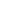 Katılım BelgesiKatılım BelgesiBaşarı BelgesiHaluk HABOĞLUMüdür YardEsra YILMAZMüdür YardAkıllı Tahta Uygulamaları Semineri (MEB)Topyekün Savunma Sivil Hizmetleri EğitimiBilgisayar ve İnternet Kullanımı kursuBilgisayar Kursu (Photoshop)Satranç KursuCoğrafya Dersi Öğretim Programı Tanıtım semineri (1-2 kademe)Sağlık Eğitim semineriRehberlik ve Psikolojik danışma Hizmetleri semineriÖğrenmeyi Öğrenme SemineriProgram Tanıtım ve Metodoloji semineriProje Hazırlama semineriTKY SemineriÖzel Eğitim semineriGüzel Konuşma ve Diksiyon SemineriEtkili İletişim semineri201320102003201020102010200420042006200620102010201020112011Katılım BelgesiKatılım BelgesiKatılım BelgesiBaşarı BelgesiBaşarı BelgesiKatılım BelgesiKatılım BelgesiKatılım BelgesiKatılım BelgesiKatılım BelgesiKatılım BelgesiKatılım BelgesiHüseyin KARABULUTMüdür YardBilgisayar kursuÖzel eğitim semineriTopyekün Savunma Sivil Hizmetleri EğitimiOkul sağlığı semineri2009200820092009Katılım BelgesiKatılım BelgesiKatılım Belgesi   Branşı  Erkek    Kadın    Toplam1Rehberlik222Matematik2683Türk Dili ve Edebiyatı4374Yabancı Dil (İngilizce)2465Yabancı Dil (Rusça)226Coğrafya227Tarih1238Fizik339Kimya12310Biyoloji3311Görsel Sanatlar1112Beden Eğitimi2213Müzik1114Din Kültürü ve Ahlak Bilgisi1115Felsefe Gurubu11TOPLAMTOPLAM222345Yaş Düzeyleri2014 Yılı2014 YılıYaş DüzeyleriKişi Sayısı                  %20-30--30-4016%3640-5030%6750+...3%7         Hizmet Süreleri2014 Yılı İtibari İle2014 Yılı İtibari İle         Hizmet SüreleriKişi Sayısı                  % 1-3 Yıl1%24-6 Yıl--7-10 Yıl4%911-15 Yıl13%2916-20 Yıl15%3321+... üzeri12%27Yıl İçerisinde Kurumdan Ayrılan Öğretmen SayısıYıl İçerisinde Kurumdan Ayrılan Öğretmen SayısıYıl İçerisinde Kurumdan Ayrılan Öğretmen SayısıYıl İçerisinde Kurumdan Ayrılan Öğretmen Sayısı  Yıl İçerisinde Kurumda Göreve Başlayan Öğretmen Sayısı  Yıl İçerisinde Kurumda Göreve Başlayan Öğretmen Sayısı  Yıl İçerisinde Kurumda Göreve Başlayan Öğretmen Sayısı  Yıl İçerisinde Kurumda Göreve Başlayan Öğretmen Sayısı20102011201220132010201120122013TOPLAM22332233 Adı ve Soyadı  BranşıKatıldığı Çalışmanın AdıKatıldığı YılBelge NoAHMET BAĞATIRBİYOLOJİToplam Kalite Yönetimi Semineri/Eğitim Yönetimi Kursu     (Gazi Üniversitesi) ANKARAAkıllı Tahta Uygulamaları Semineri (MEB)Topyekün Savunma Sivil Hizmetleri EğitimiAB Comenius proje hazırlama semineriBilgisayar ve internet kullanım kursu200120002013201020112004Katılım BelgesiBaşarı BelgesiKatılım BelgesiBaşarı BelgesiBaşarı BelgesiALİ CANERBİYOLOJİBilgisayar Kullanım KursuAkıllı Tahta Uygulamaları Semineri (MEB)Topyekün Savunma Sivil Hizmetleri EğitimiFen Bilmileri Eğitimi SemineriLaboratuvar Deney Setlerinin Kullanımı Kursu20012013201020022008Katılım BelgesiKatılım BelgesiKatılım BelgesiKatılım BelgesiALİ İHSAN LİMONCUFİZİKLaboratuvar Deney Setlerini Kullanma KursuAkıllı Tahta Uygulamaları Semineri (MEB)20082013Katılım BelgesiKatılım BelgesiAKIN EKİNCİCOĞRAFYASınıf Rehberlik programı uygulamaları semineriTarih Dersi Öğretim Programı Tanıtım semineriCoğrafya Dersi Öğretim Programı Tanıtım semineriAkıllı Tahta Uygulamaları Semineri (MEB)2008201020102013Katılım BelgesiKatılım BelgesiKatılım BelgesiKatılım BelgesiAYŞE ŞAFAKEDEBİYATÖzel Eğitim SemineriOGOS Projesi SemineriAkıllı Tahta Uygulamaları Semineri (MEB)201020082013Katılım BelgesiKatılım BelgesiKatılım BelgesiBÜLENT ÖRSBEDEN EĞİTİMİAkıllı Tahta Uygulamaları Semineri (MEB)Topyekün Savunma Sivil Hizmetleri Eğitimiİlk okuma yazma öğretim kursuStratejik yönetim 2012201020022007Katılım BelgesiKatılım BelgesiKatılım BelgesiKatılım BelgesiCAHİT ASLANKANKİMYAErgen Sağlığı ve Üreme Sağlığı Bilgilendirme SemineriFEN BİLİMLERİ SEMİNERİAkıllı Tahta Uygulamaları Semineri (MEB)200720022013Katılım BelgesiKatılım BelgesiKatılım BelgesiCENGİZ AKEDEBİYATAkıllı Tahta Uygulamaları Semineri (MEB)2013Katılım BelgesiERDEM AKDOĞANFİZİKOkul Sağlığı semineri Rehberlik ve Psikolojik semineriAkıllı Tahta Uygulamaları Semineri (MEB)200919992013Katılım BelgesiKatılım BelgesiKatılım BelgesiERSİN  ŞAHİNBİYOLOJİErgen Sağlığı ve Üreme Sağlığı SemineriBilgisayar kullanım kursu Akıllı Tahta Uygulamaları Semineri (MEB)Topyekün Savunma Sivil Hizmetleri EğitimiOkul sağlığı  (ilk yardım ilk müdahale) semineriAB Comenius proje hazırlama semineri200720072012201020092011Katılım BelgesiKatılım BelgesiKatılım BelgesiKatılım BelgesiKatılım BelgesiFATMA DURMAZRUSÇAAkıllı Tahta Uygulamaları Semineri (MEB)2013Katılım BelgesiFATMA SANDIKÇIİNGİLİZCEAkıllı Tahta Uygulamaları Semineri (MEB)Topyekün Savunma Sivil Hizmetleri Eğitimi20132010Katılım BelgesiKatılım BelgesiFUNDA KUTLUMATEMATİKAkıllı Tahta Uygulamaları Semineri (MEB)2013Katılım BelgesiGÜL SUNGURKİMYAEğitimde Yönetim yaklaşımları ve Kalite Belgelendirme Sistemleri semineriTopyekün Savunma Sivil Hizmetleri EğitimiAkıllı Tahta Uygulamaları Semineri (MEB)200820102012Katılım BelgesiKatılım BelgesiKatılım BelgesiGÜLAY HAMARATTARİHAkıllı Tahta Uygulamaları Semineri (MEB)2013Katılım BelgesiGÜLŞEN İNCEÖZİNGİLİZCEAkıllı Tahta Uygulamaları Semineri (MEB)Ergen sağlığı ve Üreme SağlığıAB Comenius Proje Hazırlama semineri201320072011Katılım BelgesiKatılım BelgesiKatılım BelgesiGÜLCAN TOPRAKTARİHAkıllı Tahta Uygulamaları Semineri (MEB)Temel Bilgisayar KursuRehberlik Hizmetleri SemineriSınıf Rehberlik Programı Tanıtımı SemineriOkul Sağlığı Semineri20132004199920062008Katılım BelgesiKatılım BelgesiKatılım BelgesiKatılım  BelgesiKatılım BelgesiGÜROL DEMİRBEDEN EĞİTİMİAkıllı Tahta Uygulamaları Semineri (MEB)Web Tasarımı KursuOryanting201320082010Katılım BelgesiKatılım BelgesiKatılım BelgesiHANIM KANDİLMATEMATİKBilgisayar Kullanım Kursuİnternet uygulamaları ve e-posta kullanım KursuGüzel ve Etkili Konuşma SemineriWeb Sayfası Tasarım KursuBilgisayarlı Resim KursuOryanting Eğitmen KursuBilgisayar Bakım ve Onarım KursuWeb Tabanlı İçerik Geliştirme KursuAkıllı Tahta Uygulamaları Semineri (MEB)200120082008200220032010201220122013Katılım BelgesiKatılım BelgesiKatılım BelgesiKatılım BelgesiKatılım BelgesiKatılım BelgesiKatılım BelgesiHASAN DUMANCIMATEMATİKAkıllı Tahta Uygulamaları Semineri (MEB)OGOSÖzel Eğitim Semineri201320082010Katılım BelgesiKatılım BelgesiKatılım BelgesiHATİCE BAĞREHBERLİKBilgisayar KursuOkulda Temel Önleme KursuTKY KursuPsikososyal Müdahale EğitimiOGYETYT 9-11Akıllı Tahta Uygulamaları Semineri (MEB)2004200420012002200320062013Katılım BelgesiKatılım BelgesiKatılım BelgesiKatılım BelgesiKatılım BelgesiHİMMET ERHAN ERDEMEDEBİYATOkulda Stratejik Yönetim ve Stratejik Planlama SemineriAkıllı Tahta Uygulamaları Semineri (MEB)20072013Katılım BelgesiKatılım BelgesiHÜLYA KANDEMİR YAVUZRUSÇAÖzel Eğitim SemineriÖğrenmenin Sınırı Yok SemineriAkıllı Tahta Uygulamaları Semineri (MEB)200920102013Katılım BelgesiKatılım BelgesiKatılım BelgesiHÜSEYİN AYDINİNGİLİZCEAkıllı Tahta Uygulamaları Semineri (MEB)İnternet uygulamaları ve e-posta kullanım KursuÖğretim yöntem ve Teknikleri Semineri201320082009Katılım BelgesiKatılım BelgesiKatılım BelgesiİRFAN ÇETİNİNGİLİZCEAkıllı Tahta Uygulamaları Semineri (MEB)2013Katılım BelgesiİSMET ALBAYRAK ÖZDENMATEMATİKAkıllı Tahta Uygulamaları Semineri (MEB)2013Katılım BelgesiMAKBULE SEDA FELEKMATEMATİKAkıllı Tahta Uygulamaları Semineri (MEB)E öğrenme portalı Hazırlama KursuYenilikçi Öğretmenler Kursu (1-2)Sınıf Yönetimi ve Ölçme Değerlendirme SemineriBeyin Temelli Öğrenme ve Yaratıcı Drama20132010201020102010Katılım BelgesiKatılım BelgesiKatılım BelgesiKatılım BelgesiKatılım BelgesiKatılım BelgesiMEHMET KAHYAEDEBİYATTrafik Ve Çevre Bilgisi Öğretmenliği KursuBilgisayar Kullanım KursuBilgisayar Kursu (Flash)Akıllı Tahta Uygulamaları Semineri (MEB)Topyekün Savunma Sivil Hizmetleri Eğitimi20012003200820132010Başarı BelgesiKatılım BelgesiBaşarı BelgesiMUHSİNE YILMAZGÖRSEL SANATLARPOWER POİNT VE GÖRSEL METARYAL HAZIRLAMA KURSUBİLGİSAYAR KULLANIM VE DONANIM KURSUAkıllı Tahta Uygulamaları Semineri (MEB)Topyekün Savunma Sivil Hizmetleri Eğitimi2005200520132010Başarı BelgesiBaşarı BelgesiKatılım BelgesiNURCAN ERDİNKİMYAKİMYA DERSİ ÖĞRETİM PROGRAMLARI KURSU (4 Kademe)Topyekün Savunma Sivil Hizmetleri EğitimiAkıllı Tahta Uygulamaları Semineri (MEB)201320102013Katılım BelgesiKatılım BelgesiKatılım BelgesiOSMAN YAZICICOĞRAFYABilgisayar Kursu (Excel)ORYANTRİNG EĞİTMEN KURSUAkıllı Tahta Uygulamaları Semineri (MEB)Topyekün Savunma Sivil Hizmetleri Eğitimi2007201020132010Başarı BelgesiKatılım BelgesiKatılım BelgesiKatılım BelgesiOSMAN NURİ BİLGİDİN KÜLTÜRÜBilgisayar Kullanım KursuBilgisayar ve internet Kullanım KursuKur’an-ı Kerim Öğretim Metodları KursuDin Öğretiminde yeni Yaklaşımlar KursuOkul Sağlığı semineri Akıllı Tahta Uygulamaları Semineri (MEB)200020052000200420042013Katılım BelgesiKatılım BelgesiKatılım BelgesiKatılım BelgesiKatılım BelgesiÖMER UYSALTARİHOkullarda İlk Yardım ve İlk Müdahale SemineriWeb Tasarım Kursu (Dreamweaver) Akıllı Tahta Uygulamaları Semineri (MEB)200820082013Başarı BelgesiBaşarı BelgesiKatılım BelgesiÖYKÜ ÇETİN MÜZİKOkulda Stratejik Yönetim ve Stratejik Planlama SemineriAkıllı Tahta Uygulamaları Semineri (MEB)20072013Katılım BelgesiKatılım BelgesiÖZLEM CEBECİİNGİLİZCEAkıllı Tahta Uygulamaları Semineri (MEB)2013Katılım BelgesiÖZLEM METİNSOYMATEMATİKAkıllı Tahta Uygulamaları Semineri (MEB)2013Katılım BelgesiSELMA YÜCESOYEDEBİYATAkıllı Tahta Uygulamaları Semineri (MEB)2013Katılım BelgesiSEVAL APAYDINREHBERLİKOkulda Stratejik Yönetim ve Stratejik Planlama SemineriProje Hazırlama Teknikleri (Hibe Programları) Semineri7-19 Yaş Etkili Anne Baba Eğitimi SemineriYönetim Yaklaşımları Semineri Bilgisayar ve İnternet Kullanımı semineriAkıllı Tahta Uygulamaları Semineri (MEB)Psikoeğitim Programı Eğitim semineri2007200920092009200420132004Katılım BelgesiKatılım BelgesiKatılım BelgesiKatılım BelgesiKatılım BelgesiKatılım BelgesiKatılım BelgesiŞÜKRÜ AVCUFELSEFE GURUBUAkıllı Tahta Uygulamaları Semineri (MEB)2013Katılım BelgesiŞÜKRÜ ÖZCANEDEBİYATAkıllı Tahta Uygulamaları Semineri (MEB)2013Katılım BelgesiÜLKÜ DEMİRÖZMATEMATİKAkıllı Tahta Uygulamaları Semineri (MEB)Topyekün Savunma Sivil Hizmetleri Eğitimi20132010Katılım BelgesiKatılım BelgesiYEMEN YILDIRIMFİZİKBilgisayar Kullanım KursuFizik Dersi Laboratuar Uygulamaları KursuFizik KursuLaboratuar Deney Setlerinin Kullanımı KursuRehberlik Hizmetleri SemineriFen bilimleri eğitiminde Çağdaş Yaklaşımlarİnternet ve İletişim SemineriOGYEÖğrenmeyi Öğrenme SemineriProgram Tanıtma SemineriAkıllı Tahta Uygulamaları Semineri (MEB)20022002200420072007200220032008200420062013Katılım BelgesiKatılım BelgesiKatılım BelgesiKatılım BelgesiKatılım BelgesiKatılım BelgesiKatılım BelgesiKatılım BelgesiKatılım BelgesiYEŞİM EŞBERK BAŞYAYLAİNGİLİZCEOkulda Stratejik Yönetim ve Stratejik Planlama SemineriBİLGİSAYAR KULLANIM KURSUAkıllı Tahta Uygulamaları Semineri (MEB)Topyekün Savunma Sivil Hizmetleri Eğitimi2007200220132010Katılım BelgesiKatılım BelgesiKatılım BelgesiKatılım BelgesiYUNUS YUMŞAKMATEMATİKAkıllı Tahta Uygulamaları Semineri (MEB)2012Katılım BelgesiZEYNUR KÖPÜREDEBİYATAkıllı Tahta Uygulamaları Semineri (MEB)2013Katılım BelgesiGöreviErkekKadınEğitim DurumuHizmet YılıToplam1 Memur11Lise242022Hizmetli1-Lise513Sözleşmeli İşçi1-Lise114Sigortalı İşçi1Lise11S.NOUNVANGÖREVLERİ1Okul müdürü   Okul müdürü; Ders okutmaKanun, tüzük, yönetmelik, yönerge, program ve emirlere uygun olarak görevlerini yürütme,Okulu düzene koyma,Denetleme,Okulun amaçlarına uygun olarak yönetilmesinden, değerlendirilmesinden ve geliştirmesinden sorumlu olma,Görev tanımında belirtilen diğer görevleri de yapar.2Müdür baş yardımcısıMüdür başyardımcısı, Ders okutma,Müdürün olmadığı zamanlarda müdüre vekâlet etme,Okulun her türlü eğitim-öğretim, yönetim, öğrenci, personel, tahakkuk, ayniyat, yazışma, eğitici etkinlikler, yatılılık, bursluluk, güvenlik, beslenme, bakım, koruma, temizlik, düzen, nöbet, halkla ilişkiler gibi işleriyle ilgili olarak okul müdürü tarafından verilen görevleri yapma,Müdür başyardımcısı, görev tanımında belirtilen diğer görevleri de yapar.3Müdür yardımcısıMüdür yardımcılarıDers okutma,Okulun her türlü eğitim-öğretim, yönetim, öğrenci, personel, tahakkuk, ayniyat, yazışma, sosyal etkinlikler, yatılılık, bursluluk, güvenlik, beslenme, bakım, nöbet, koruma, temizlik, düzen, halkla ilişkiler gibi işleriyle ilgili olarak okul müdürü tarafından verilen görevleri yapma,Müdür yardımcıları, görev tanımında belirtilen diğer görevleri de yapar. 4ÖğretmenlerÖğretmenler, kendilerine verilen sınıfın veya şubenin derslerini, programda belirtilen esaslara göre plânlamak, okutmak, bunlarla ilgili uygulama ve deneyleri yapmak, ders dışında okulun eğitim-öğretim ve yönetim işlerine etkin bir biçimde katılmak ve bu konularda kanun, yönetmelik ve emirlerde belirtilen görevleri yerine getirmekle yükümlüdürler.Okulun bina ve tesisleri ile öğrenci mevcudu, yatılı-gündüzlü, normal veya ikili öğretim gibi durumları göz önünde bulundurularak okul müdürlüğünce düzenlenen nöbet çizelgesine göre öğretmenlerin, normal öğretim yapan okullarda gün süresince, ikili öğretim yapan okullarda ise kendi devresinde nöbet tutmaları sağlanır. Yönetici ve öğretmenler; Resmî Gazete, Tebliğler Dergisi, genelge ve duyurulardan elektronik ortamda yayımlananları Bakanlığın web sayfasından takip eder.Elektronik ortamda yayımlanmayanları ise okur, ilgili yeri imzalar ve uygularlar.5.  Öğretmenler dersleri ile ilgili araç-gereç, laboratuar ve işliklerdeki                                                                                                                                                                                eşyayı, okul kütüphanesindeki kitapları korur ve iyi kullanılmasını sağlarlar.5Yönetim işleri ve büro memuruMüdür veya müdür yardımcıları tarafından kendilerine verilen yazı ve büro işlerini yaparlar. Gelen ve giden yazılarla ilgili dosya ve defterleri tutar, yazılanların asıl veya örneklerini dosyalar ve saklar, gerekenlere cevap hazırlarlar.Memurlar, teslim edilen gizli ya da şahıslarla ilgili yazıların saklanmasından ve gizli tutulmasından sorumludurlar. Öğretmen, memur ve hizmetlilerin özlük dosyalarını tutar ve bunlarla ilgili değişiklikleri günü gününe işlerler. Arşiv işlerini düzenlerler. Müdürün vereceği hizmete yönelik diğer görevleri de yaparlar.6Yardımcı hizmetler personeliYardımcı hizmetler sınıfı personeli, okul yönetimince yapılacak plânlama ve iş bölümüne göre her türlü yazı ve dosyayı dağıtmak ve toplamak, Başvuru sahiplerini karşılamak ve yol göstermek, Hizmet yerlerini temizlemek, Aydınlatmak ve ısıtma yerlerinde çalışmak, Nöbet tutmak, Okula getirilen ve çıkarılan her türlü araç-gereç ve malzeme ile eşyayı taşıma ve yerleştirme işlerini yapmakla yükümlüdürler.Bu görevlerini yaparken okul yöneticilerine ve nöbetçi öğretmene karşı sorumludurlar.8Güvenlik/Gece bekçisiNöbeti süresince okul bina ve eklentilerinin güvenliğini sağlamak.S. NOADI SOYADIGÖREVİBRANŞIİLGİ ALANLARIGÖNÜLLÜ ÇALIŞMALARI1Seval APAYDINÖğretmenRehberlikProjelerOkulun AB Projelerini HazırlamakMevcut KapasiteMevcut KapasiteMevcut KapasiteMevcut KapasiteMevcut Kapasite Kullanımı ve Performans (2007–2014 yılları arasında gerçekleştirilen toplam hizmet ve faaliyet sayıları)Mevcut Kapasite Kullanımı ve Performans (2007–2014 yılları arasında gerçekleştirilen toplam hizmet ve faaliyet sayıları)Mevcut Kapasite Kullanımı ve Performans (2007–2014 yılları arasında gerçekleştirilen toplam hizmet ve faaliyet sayıları)Mevcut Kapasite Kullanımı ve Performans (2007–2014 yılları arasında gerçekleştirilen toplam hizmet ve faaliyet sayıları)Mevcut Kapasite Kullanımı ve Performans (2007–2014 yılları arasında gerçekleştirilen toplam hizmet ve faaliyet sayıları)Mevcut Kapasite Kullanımı ve Performans (2007–2014 yılları arasında gerçekleştirilen toplam hizmet ve faaliyet sayıları)Psikolojik Danışman Norm SayısıGörev Yapan Psikolojik Danışman Sayısıİhtiyaç Duyulan Psikolojik Danışman SayısıGörüşme Odası SayısıDanışmanlık Hizmeti AlanDanışmanlık Hizmeti AlanDanışmanlık Hizmeti AlanRehberlik Hizmetleri İle İlgili Düzenlenen Eğitim/Paylaşım Toplantısı Vb. Faaliyet SayısıRehberlik Hizmetleri İle İlgili Düzenlenen Eğitim/Paylaşım Toplantısı Vb. Faaliyet SayısıRehberlik Hizmetleri İle İlgili Düzenlenen Eğitim/Paylaşım Toplantısı Vb. Faaliyet SayısıPsikolojik Danışman Norm SayısıGörev Yapan Psikolojik Danışman Sayısıİhtiyaç Duyulan Psikolojik Danışman SayısıGörüşme Odası SayısıÖğrenci SayısıÖğretmen SayısıVeli SayısıÖğretmenlere YönelikÖğrencilere YönelikVelilere Yönelik22-2700457004520035LEVENT AYDIN ANADOLU LİSESİ İNSAN KAYNAKLARI DAĞILIMI VE BİLGİSİLEVENT AYDIN ANADOLU LİSESİ İNSAN KAYNAKLARI DAĞILIMI VE BİLGİSİLEVENT AYDIN ANADOLU LİSESİ İNSAN KAYNAKLARI DAĞILIMI VE BİLGİSİLEVENT AYDIN ANADOLU LİSESİ İNSAN KAYNAKLARI DAĞILIMI VE BİLGİSİLEVENT AYDIN ANADOLU LİSESİ İNSAN KAYNAKLARI DAĞILIMI VE BİLGİSİLEVENT AYDIN ANADOLU LİSESİ İNSAN KAYNAKLARI DAĞILIMI VE BİLGİSİLEVENT AYDIN ANADOLU LİSESİ İNSAN KAYNAKLARI DAĞILIMI VE BİLGİSİLEVENT AYDIN ANADOLU LİSESİ İNSAN KAYNAKLARI DAĞILIMI VE BİLGİSİLEVENT AYDIN ANADOLU LİSESİ İNSAN KAYNAKLARI DAĞILIMI VE BİLGİSİLEVENT AYDIN ANADOLU LİSESİ İNSAN KAYNAKLARI DAĞILIMI VE BİLGİSİLEVENT AYDIN ANADOLU LİSESİ İNSAN KAYNAKLARI DAĞILIMI VE BİLGİSİLEVENT AYDIN ANADOLU LİSESİ İNSAN KAYNAKLARI DAĞILIMI VE BİLGİSİLEVENT AYDIN ANADOLU LİSESİ İNSAN KAYNAKLARI DAĞILIMI VE BİLGİSİLEVENT AYDIN ANADOLU LİSESİ İNSAN KAYNAKLARI DAĞILIMI VE BİLGİSİLEVENT AYDIN ANADOLU LİSESİ İNSAN KAYNAKLARI DAĞILIMI VE BİLGİSİLEVENT AYDIN ANADOLU LİSESİ İNSAN KAYNAKLARI DAĞILIMI VE BİLGİSİLEVENT AYDIN ANADOLU LİSESİ İNSAN KAYNAKLARI DAĞILIMI VE BİLGİSİLEVENT AYDIN ANADOLU LİSESİ İNSAN KAYNAKLARI DAĞILIMI VE BİLGİSİLEVENT AYDIN ANADOLU LİSESİ İNSAN KAYNAKLARI DAĞILIMI VE BİLGİSİLEVENT AYDIN ANADOLU LİSESİ İNSAN KAYNAKLARI DAĞILIMI VE BİLGİSİLEVENT AYDIN ANADOLU LİSESİ İNSAN KAYNAKLARI DAĞILIMI VE BİLGİSİLEVENT AYDIN ANADOLU LİSESİ İNSAN KAYNAKLARI DAĞILIMI VE BİLGİSİLEVENT AYDIN ANADOLU LİSESİ İNSAN KAYNAKLARI DAĞILIMI VE BİLGİSİLEVENT AYDIN ANADOLU LİSESİ İNSAN KAYNAKLARI DAĞILIMI VE BİLGİSİLEVENT AYDIN ANADOLU LİSESİ İNSAN KAYNAKLARI DAĞILIMI VE BİLGİSİLEVENT AYDIN ANADOLU LİSESİ İNSAN KAYNAKLARI DAĞILIMI VE BİLGİSİLEVENT AYDIN ANADOLU LİSESİ İNSAN KAYNAKLARI DAĞILIMI VE BİLGİSİLEVENT AYDIN ANADOLU LİSESİ İNSAN KAYNAKLARI DAĞILIMI VE BİLGİSİLEVENT AYDIN ANADOLU LİSESİ İNSAN KAYNAKLARI DAĞILIMI VE BİLGİSİLEVENT AYDIN ANADOLU LİSESİ İNSAN KAYNAKLARI DAĞILIMI VE BİLGİSİLEVENT AYDIN ANADOLU LİSESİ İNSAN KAYNAKLARI DAĞILIMI VE BİLGİSİLEVENT AYDIN ANADOLU LİSESİ İNSAN KAYNAKLARI DAĞILIMI VE BİLGİSİÖĞRETMEN İHTİYAÇ DURUMU VE DAĞILIMIÖĞRETMEN İHTİYAÇ DURUMU VE DAĞILIMIÖĞRETMEN İHTİYAÇ DURUMU VE DAĞILIMIÖĞRETMEN İHTİYAÇ DURUMU VE DAĞILIMIÖĞRETMEN İHTİYAÇ DURUMU VE DAĞILIMIÖĞRETMEN İHTİYAÇ DURUMU VE DAĞILIMIÖĞRETMEN İHTİYAÇ DURUMU VE DAĞILIMIÖĞRETMEN İHTİYAÇ DURUMU VE DAĞILIMIÖĞRETMEN İHTİYAÇ DURUMU VE DAĞILIMIÖĞRETMEN MESLEKİ GELİŞİM DÜZEYİÖĞRETMEN MESLEKİ GELİŞİM DÜZEYİÖĞRETMEN MESLEKİ GELİŞİM DÜZEYİÖĞRETMEN MESLEKİ GELİŞİM DÜZEYİÖĞRETMEN MESLEKİ GELİŞİM DÜZEYİÖĞRETMEN MESLEKİ GELİŞİM DÜZEYİÖĞRETMEN MESLEKİ GELİŞİM DÜZEYİKADRO DURUMUKADRO DURUMUEĞİTİM DURUMUEĞİTİM DURUMUEĞİTİM DURUMUHİZMET İÇİ EĞİTİMHİZMET İÇİ EĞİTİMSıra noAdı soyadıGörevBranşKıdemOkuldaki kıdemiNormu var mı?Mevcut(Kadrolu)İhtiyaçÖn lisansLisansYüksek lisansGeçmiş yıllar da aldığı HİE saati toplamı ortalamasıSon yılki hie süresiAldığı ödüller ve cezalarYaptığı bilimsel
Çalışmalar ve kitaplar ALİ GÜNGÖR MÜDÜR BİYOLOJİ 1/4 1E E  H X  TEŞK.TAKDİRAYLIK ÖD.BAŞARI BELGESİSAFİYE DÖKERMÜDÜR BAŞYARDIMCISIBEDEN EĞİTİMİ 1/44E E  HX  TEŞK.BAŞARI BELGESİAYLIK ÖD.HALUK HABOĞLU MÜD.YAR.BEDEN EĞİTİMİ1/43E  E HX  TEŞK.BAŞARI BELGESİAYLIK ÖD. HÜSEYİN KARABULUT MÜD.YAR. TARİHMÜD. YAR.2/21 E  E HX  TEŞK.TAKTEŞK.TAKDİRBaşarı BelgesiESRA YILMAZ MÜD.YAR.COĞRAFYA4/23E  E HX  TEŞK.TAKDİRBaşarı BelgesiÜstün Başarı BelgesiHATİCE BAĞ REHBER REHBER 1/44 E E H X TEŞK.TAKDİRBaşarı BelgesiAYLIK OD.SEVAL APAYDIN REHBER REHBER 4/17 E E H X TEŞK.TAKDİRBAŞARI BELGESİ Yüksek Lisans Tezi:1 Yurtdışı Hakemli Dergide Yayımlanmış Makale:1 Kongre Sunumu ve Bildiri Özeti: 2AHMET BAĞATIR ÖĞRETMEN BİYOLOJİ1/47 E E H TEŞK.BAŞARI BELGESİALİ CANER  ÖĞRETMEN BİYOLOJİ 1/4 5 E E H TEŞK.TAKDİRBAŞARI BELGESİALİ İHSAN LİMONCU  ÖĞRETMEN FİZİK ¼5 E E HAKIN EKİNCİÖĞRETMENCOĞRAFYA1/11 E E HTEŞK. BAŞARI BEL. AYLIK ÖD.AYŞE ŞAFAKÖĞRETMENEDEBİYAT3/23 E E HTEŞK. BAŞARI BEL. BÜLENT ÖRS ÖĞRETMENBEDEN EĞİTİMİ4/37EEHTEŞK. BAŞARI BEL.CAHİT ASLANKAN ÖĞRETMENKİMYA1/44EEHCENGİZ AK ÖĞRETMENEDEBİYAT6/12EEHTEŞK.BAŞARI BELGESİERDEM AKDOĞAN ÖĞRETMENFİZİK1/21EEHTEŞK.BAŞARI BELGESİERSİN  ŞAHİN ÖĞRETMENBİYOLOJİ2/16EEHBAŞARI BELGESİFATMA DURMAZ  ÖĞRETMENRUSÇA8/13EEHFATMA SANDIKÇI ÖĞRETMENİNGİLİZCE3/27EEHFUNDA KUTLU ÖĞRETMENMATEMATİK1/36EEHTEŞK. BAŞARI BEL. AYLIK ÖD.GÜL SUNGUR ÖĞRETMENKİMYA1/44EEHTAKDİRBaşarı BelgesiGÜLAY HAMARAT ÖĞRETMENRESİM73EETEŞK.GÜLŞEN İNCEÖZ ÖĞRETMENİNGİLZCE3/24EEHTEŞK.TAKDİRBAŞARI BELGESİGÜLCAN TOPRAK  ÖĞRETMENTARİH1/34EEHTEŞK.BAŞARI BEL. GÜROL DEMİR ÖĞRETMENBEDEN EĞİTİMİ2/14EEHTEŞK.AYLIK ÖD.HANIM KANDİL ÖĞRETMENMATEMATİK1/44EEHTEŞK.HASAN DUMANCI ÖĞRETMENMATEMATİK3/24EEHBAŞARI BELGESİHİMMET ERHAN ERDEM ÖĞRETMENEDEBİYAT1/27EETEŞK. BAŞARI BELHÜLYA KANDEMİR YAVUZ  ÖĞRETMENRUSÇA2/13EEHHÜSEYİN AYDIN ÖĞRETMENTARİH2/34EEHİRFAN ÇETİN ÖĞRETMENİNGİLİZCE1/12EEAYLIK ÖD.İSMET ALBAYRAK ÖZDEN ÖĞRETMENMATEMATİK1/13EEMAKBULE SEDA FELEK ÖĞRETMENMATEMATİK4/24EEHXTEŞK.BAŞARI BELGESİMEHMET KAHYA ÖĞRETMENEDEBİYAT1/45EEHTEŞK.BAŞARI BELGESİMUHSİNE YILMAZ  ÖĞRETMEN GÖRSEL SANATLAR4/16 E E H TEŞK.BAŞARI BELGESİNURCAN ERDİNÖĞRETMENKİMYA1/47EEHTAKDİRBAŞARI BELGESİOSMAN YAZICIÖĞRETMENCOĞRAFYA3/37EEHTAKDİRBAŞARI BELGESİOSMAN NURİ BİLGİÖĞRETMENDİN KÜLTÜRÜ1/43EEHTAKDİRÖMER UYSALÖĞRETMENTARİH4/26ÖYKÜ ÇETİN ÖĞRETMENMÜZİK4/27EEHTEŞEKKÜRBAŞARI BELGESİÖZLEM CEBECİÖĞRETMENİNGİLİZCE1/14EEHÖZLEM METİNSOYSELMA YÜCESOYŞÜKRÜ AVCUÖĞRETMENFELSEFE GURUBU3/24EEHTEŞEKKÜRBAŞARI BELGESİŞÜKRÜ ÖZCANÖĞRETMENEDEBİYAT2/14EEHBAŞARI BELGESİÜLKÜ DEMİRÖZÖĞRETMENMATEMATİK1/44EEHAYLIKLA ÖD.BAŞARI BELGESİYEMEN YILDIRIM ÖĞRETMENFİZİK1/44EEHTEŞEKKÜRBAŞARI BELGESİYEŞİM EŞBERK BAŞYAYLAÖĞRETMENİNGİLİZCE2/17EEHYUNUS YUMŞAKÖĞRETMENMATEMATİK3/34ZEYNUR KÖPÜRÖĞRETMENEDEBİYAT2/24EEHBAŞARI BELGESİAraç-Gereçler201120122013İhtiyaçBilgisayar303030-Yazıcı5553Tarayıcı2222Tepegöz----Projeksiyon303030-Televizyon-11-İnternet bağlantısıVarVarVarYokFKB LaboratuarlarıVarVarVarYokBilgisayar Lab.VarVarYokYokFax111YokVideo----DVD Player111YokFotograf makinası111YokKamera 111YokOkul/kurumun İnternet sitesiVarVarVarYokPersonel/e-mail adresi oranıVarVarVarYokDiğer araç-gereçlerVarVarVarYokFiziki MekanVarYokAdediİhtiyaçAçıklamaÖğretmen Çalışma OdasıX31Ekipman OdasıX1_KütüphaneX1_Rehberlik ServisiX1_Resim OdasıX1_Müzik OdasıX1_Çok Amaçlı SalonX1_Bilgisayar laboratuarıX-_Bilgisayar Bankoları Yeterli OlmaktadırYemekhaneX11Yemekhanenin Okul Bahçesine Taşınması PlanlanıyorSpor SalonuX-1OtoparkX1_Spor AlanlarıX1_KantinX11Kantinin  Okul Bahçesine Taşınması PlanlanıyorLaboratuarlara Ait DepoX4_Bölüm LaboratuvarlarıX4_Yönetici OdalarıX5_Öğrt. OdasıX1_DerslikX26_Arşiv X1_Okul Aile Birliği OdasıX1_Kaynaklar2010201120122013Okul aile Birliği 89,30049,60590,41287,739Kira Gelirleri 36,26730,68218,05419,200Döner Sermaye ----Vakıf ve Dernekler 33,1365,21112,009-Dış Kaynak/Projeler 2,70815,80910,780-Diğer 50,37515,03756,02-TOPLAM 132,865116,045187,275106,939ÖĞRETMENÖĞRENCİÖĞRENCİÖĞRENCİOKULİLTÜRKİYEToplam öğretmen sayısıÖğrenci sayısıÖğrenci sayısıToplam öğrenci sayısıÖğretmen başına düşen öğrenci sayısıÖğretmen başına düşen öğrenci sayısıÖğretmen başına düşen öğrenci sayısıToplam öğretmen sayısıKızErkekToplam öğrenci sayısıÖğretmen başına düşen öğrenci sayısıÖğretmen başına düşen öğrenci sayısıÖğretmen başına düşen öğrenci sayısı4539828768515                                                  Öğrenci Sayısına İlişkin Bilgiler                                                  Öğrenci Sayısına İlişkin Bilgiler                                                  Öğrenci Sayısına İlişkin Bilgiler                                                  Öğrenci Sayısına İlişkin Bilgiler                                                  Öğrenci Sayısına İlişkin Bilgiler                                                  Öğrenci Sayısına İlişkin Bilgiler                                                  Öğrenci Sayısına İlişkin Bilgiler201120112012201220132013KızErkekKızErkekKızErkek Öğrenci Sayısı9189178182398287 Toplam Öğrenci Sayısı180180360360685685        Yıllara Göre Ortalama Sınıf Mevcutları        Yıllara Göre Ortalama Sınıf Mevcutları        Yıllara Göre Ortalama Sınıf MevcutlarıYıllara Göre Öğretmen Başına Düşen Öğrenci SayısıYıllara Göre Öğretmen Başına Düşen Öğrenci SayısıYıllara Göre Öğretmen Başına Düşen Öğrenci Sayısı201120122013201120122013302830111318Sınıf Tekrarı Yapan Öğrenci SayısıSınıf Tekrarı Yapan Öğrenci SayısıSınıf Tekrarı Yapan Öğrenci SayısıÖğretim YılıToplam Öğrenci SayısıSınıf Tekrarı Yapan Öğrenci Sayısı2010-2011 750-2011-201275012012-20136851Sorumluluğu Bulunan Öğrenci SayısıSorumluluğu Bulunan Öğrenci SayısıSorumluluğu Bulunan Öğrenci SayısıÖğretim YılıToplam Öğrenci SayısıSorumluluğu Bulunan Öğrenci Sayısı2010-2011 750- 2011-201275092012-20136857Devamsızlık Nedeni İle Sınıf Tekrarı Yapan Öğrenci SayısıDevamsızlık Nedeni İle Sınıf Tekrarı Yapan Öğrenci SayısıDevamsızlık Nedeni İle Sınıf Tekrarı Yapan Öğrenci SayısıÖğretim YılıToplam Öğrenci SayısıDevamsızlıktan Sınıf Tekrarı Yapan Öğrenci 2010-2011 750Yok2011-201275012012-2013685YokÖdül ve CezalarÖdül ve CezalarÖdül ve CezalarÖdül ve Cezalar201120122013Öğrenci SayısıÖğrenci SayısıÖğrenci SayısıOnur Belgesi Alan Öğrenci Sayısı242424Teşekkür Belgesi Alan Öğrenci 395304349Takdir Belgesi Alan Öğrenci Say172200266Disiplin Cezası Alan Öğrenci Sayısı4211DERS Dersler9. Sınıf Ort.10. Sınıf Ort.11. Sınıf Ort12. Sınıf OrtOkul Ort  DERSLERTürk edebiyatı1009692,5  DERSLERDil ve anlatım10099,75100  DERSLERTarih100100XXXXXXXX  DERSLERT.c.inkılâp tarihi ve AtatürkçülükXXXXXXXX100  DERSLERCoğrafya97,15100XXXXXXXX  DERSLERMatematik949598,25  DERSLERFizik99,590,7589,50  DERSLERKimya10099,2597,50  DERSLERBiyoloji10010098,25  DERSLERFelsefeXXXXXXXXXX100  DERSLERYabancı dil10090,75100  DERSLERGeometri100100100  DERSLERDin Kül. Ve Ahlak Bil.100100100  DERSLERResim/Müzik/ Beden Eğt. 100100100YERLEŞİMYERLEŞİMYERLEŞİMToplam Alan (m2)Bina Alanı (m2)Bahçe alanı (m2)6650m22400m24250m2                                              Sosyal Alanlar                                              Sosyal Alanlar                                              Sosyal AlanlarTesisin adıKapasitesi (Kişi Sayısı)             AlanıKantin3020m2Yemekhane150140m2Toplantı Salonu4020m2Konferans Salonu180150m2                                            Spor Tesisleri                                            Spor Tesisleri                                            Spor TesisleriTesisin adıKapasitesi (Kişi Sayısı)             Alanı Basketbol Alanı20100m2 Futbol Sahası15200 m2 Kapalı Spor SalonuYokYok